SELÇUK ÜNİVERSİTESİTEKNOLOJİ FAKÜLTESİMAKİNE MÜHENDİSLİĞİ BÖLÜMÜİŞ YERİ EĞİTİMİ 2016-2017 ÖĞRETİM YILI BAHAR DÖNEM SONU DUYURUSU2016-2017 Öğretim Yılı Bahar Dönemi İşyeri Eğitimi akademik takvimimize uygun olarak 26.05.2017 tarihinde bitecektir. Bütün rapor dosyalarının 02.06.2017 tarihi mesai bitimine kadar imza karşılığında KPTO’ya teslim edilmesi gerekmektedir. Uzaktan gönderi yolu veya bir başkası ile teslim edilmek istenen dosyalar teslim alınmayacaktır. Zamanında teslim edilmeyen raporlarla ilgili eğitimler başarısız sayılacaktır. Rapor dosyaları değişikliğe imkân tanıyacak şekilde “klipsli” dosya ile teslim edilecektir. Örnek bir görsel Şekil 1’de sunulmuştur.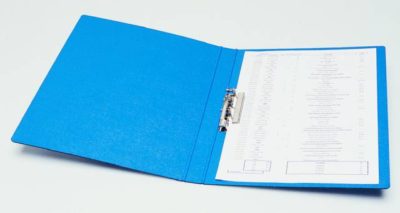 Şekil 1. Rapor dosyalarının KPTO’ya içerisinde getirileceği klipsli dosya görseliRapor evraklarından firmanın hazırlayacağı evraklar (TF-MAK-7 ve 8) öğrenciye gösterilmeden bir zarf içerisine konulacak, zarf açıldığı zaman belli olacak şekilde firma tarafından kapatılıp kaşelenecek ve imzalanacak ve öğrenciye teslim edilerek veya başka bir araç ile fakülteye iletilmesi sağlanacaktır. Bu dokümanların bir kopyasının firma tarafından alınması ve saklanması gerekmektedir. İşyeri eğitimi komisyonu firmayı teyit için arayabilir. Böyle bir durumda ve/veya firma aranmaması durumunda, firmadaki kopya 6 ay sonra imha edilebilir. Bu durum firma yetkilisine öğrenci tarafından bildirilmelidir.09.06.2017 tarihinde ilan edilen ön inceleme listesinde eksikleri bulunduğu ilan edilen öğrenciler bu eksiklikleri 23.06.2017 tarihine kadar gidermelidir. Düzeltme istenmeyen raporların notları final notu olarak girilecektir. Düzeltme istenen raporlardan final notu için ayrılan takvim süresi içerisinde düzeltmesi yapılanlar final notu olarak, daha sonra yapılanlar ise bütünleme notu olarak girilecektir.Notu açıklanan öğrenciler bir sonraki dönemin 2. Haftasına kadar raporlarını alarak spiral cilt şeklinde KPTO’ya imza karşılığında teslim edeceklerdir.Belirlenen tarihlere uymayan öğrencilerin eğitimleri başarısız sayılır.Değerlendirme listesi aşağıdaki gibidir: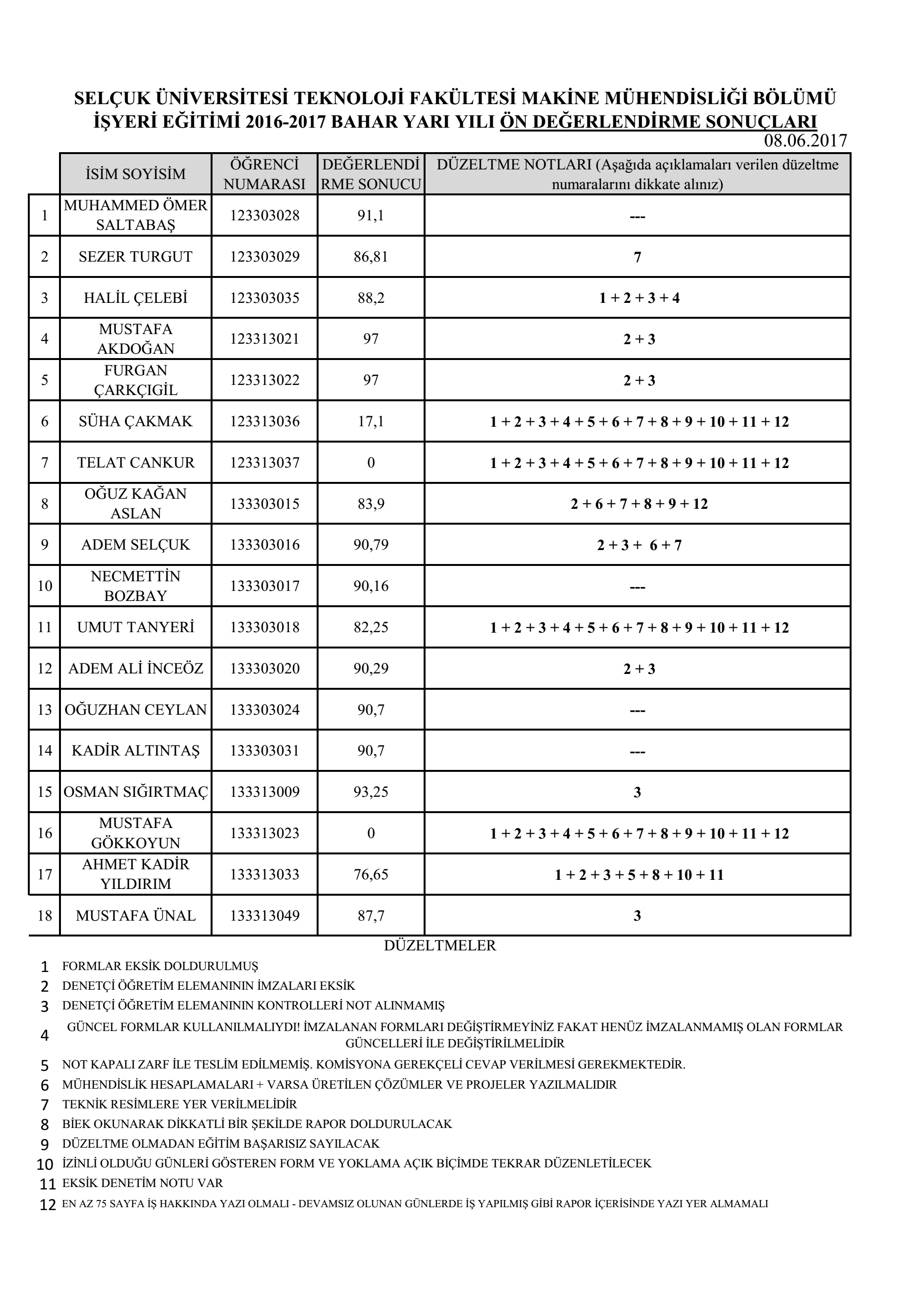 